§4760.  Buildings on leased land sold for land rent; redemptionWhen a lessor of lands, leased for the purpose of erecting a building thereon, commences an action against the lessee, attaches the buildings within 6 months after the rent becomes due and recovers such rent, he may on execution cause the rents and profits of such buildings to be sold for a term sufficient to pay the debt and costs or cause such building to be sold like any other personal estate. In all cases, any mill or building seized and sold on execution as a chattel personal may be redeemed within one year, as land levied upon by appraisement may be. The remedies and rights of the parties are the same as those of mortgagor and mortgagee, except the rate of interest, which shall be 10% a year.The State of Maine claims a copyright in its codified statutes. If you intend to republish this material, we require that you include the following disclaimer in your publication:All copyrights and other rights to statutory text are reserved by the State of Maine. The text included in this publication reflects changes made through the First Regular and First Special Session of the 131st Maine Legislature and is current through November 1. 2023
                    . The text is subject to change without notice. It is a version that has not been officially certified by the Secretary of State. Refer to the Maine Revised Statutes Annotated and supplements for certified text.
                The Office of the Revisor of Statutes also requests that you send us one copy of any statutory publication you may produce. Our goal is not to restrict publishing activity, but to keep track of who is publishing what, to identify any needless duplication and to preserve the State's copyright rights.PLEASE NOTE: The Revisor's Office cannot perform research for or provide legal advice or interpretation of Maine law to the public. If you need legal assistance, please contact a qualified attorney.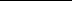 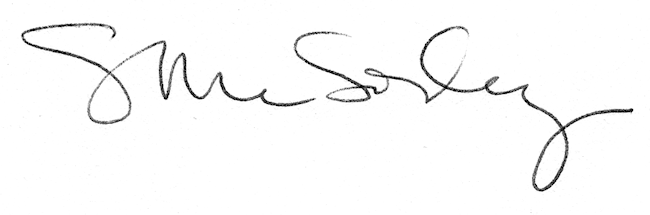 